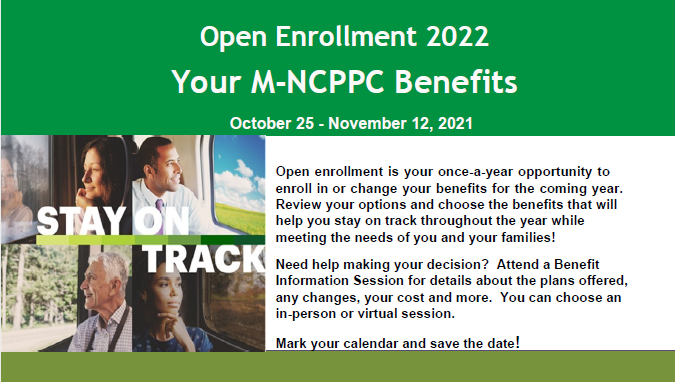       * All Attendees must wear a mask inside the facility.  Social Distancing will be enforced.  October 26Virtual – Focus: Employees2:00 p.m. – 4:30 p.m.Online: https://signin.webex.com/joinCall In: 650-679-3208 (Fees may apply)   Join Meeting #  26312079542             Password:  Enrollme2022                                             Online: https://signin.webex.com/joinCall In: 650-679-3208 (Fees may apply)   Join Meeting #  26312079542             Password:  Enrollme2022                                             Online: https://signin.webex.com/joinCall In: 650-679-3208 (Fees may apply)   Join Meeting #  26312079542             Password:  Enrollme2022                                             October 27 In Person– Randall Farm-Lower Conference Room*7:00a.m.– 9:00 a.m.                                         4200 Ritchie Marlboro Rd, Upper Marlboro, MD 20772                                        4200 Ritchie Marlboro Rd, Upper Marlboro, MD 20772                                        4200 Ritchie Marlboro Rd, Upper Marlboro, MD 20772October 27 Virtual – All About Automatic Basic Life Insurance and More3:00 p.m. – 4:00 p.m.Online: SecurianLife1Online: SecurianLife1Online: SecurianLife1Call In: 888-475-4499 (Toll Free)               Event/Meeting #  91799634367          Password:    149128Call In: 888-475-4499 (Toll Free)               Event/Meeting #  91799634367          Password:    149128Call In: 888-475-4499 (Toll Free)               Event/Meeting #  91799634367          Password:    149128TBD Rescheduling -Virtual – Focus: Retirees2:00 p.m. – 4:30 p.m.Online: https://signin.webex.com/join Online: https://signin.webex.com/join Online: https://signin.webex.com/join Call In: TBD                                              Join Meeting #   TBD                         Password: TBDCall In: TBD                                              Join Meeting #   TBD                         Password: TBDCall In: TBD                                              Join Meeting #   TBD                         Password: TBDNovember 1In Person – College Park Airport-Conference Room*8:00 a.m.–.10:00 a.m.                                         1909 Corporal Frank Scott Dr, College Park, MD 20740                                         1909 Corporal Frank Scott Dr, College Park, MD 20740                                         1909 Corporal Frank Scott Dr, College Park, MD 20740November 3 In Person – Green Farm – Building A*7:00 a.m. – 9:00 a.m.                                             8301 Turkey Thicket Dr., Gaithersburg, MD  20879                                            8301 Turkey Thicket Dr., Gaithersburg, MD  20879                                            8301 Turkey Thicket Dr., Gaithersburg, MD  20879November 3 Virtual – All About Automatic Basic Life Insurance and More11:00 a.m. – 12 noon Online:   SecurianLife2    Online:   SecurianLife2    Online:   SecurianLife2    Call In: 888-475-4499 (Toll Free)              Event/Meeting # 92436294752            Password: 839739Call In: 888-475-4499 (Toll Free)              Event/Meeting # 92436294752            Password: 839739Call In: 888-475-4499 (Toll Free)              Event/Meeting # 92436294752            Password: 839739November  4 Virtual – Focus: Employees                                  10:00 a.m. – 12 noon Online: https://signin.webex.com/join Online: https://signin.webex.com/join Online: https://signin.webex.com/join Call In: TBD                                             Join Meeting #  TBD                          Password:  TBD Call In: TBD                                             Join Meeting #  TBD                          Password:  TBD Call In: TBD                                             Join Meeting #  TBD                          Password:  TBD November 8 In Person – Meadowbrook Conference Room*7:00 a.m. – 9:00 a.m.                                             8000 Meadowbrook Lane, Chevy Chase, MD  20815                                            8000 Meadowbrook Lane, Chevy Chase, MD  20815                                            8000 Meadowbrook Lane, Chevy Chase, MD  20815